                                       Открытый классный час на тему :                                                                  «Нам без мамы никуда»                                                                                                  07.03.2018г.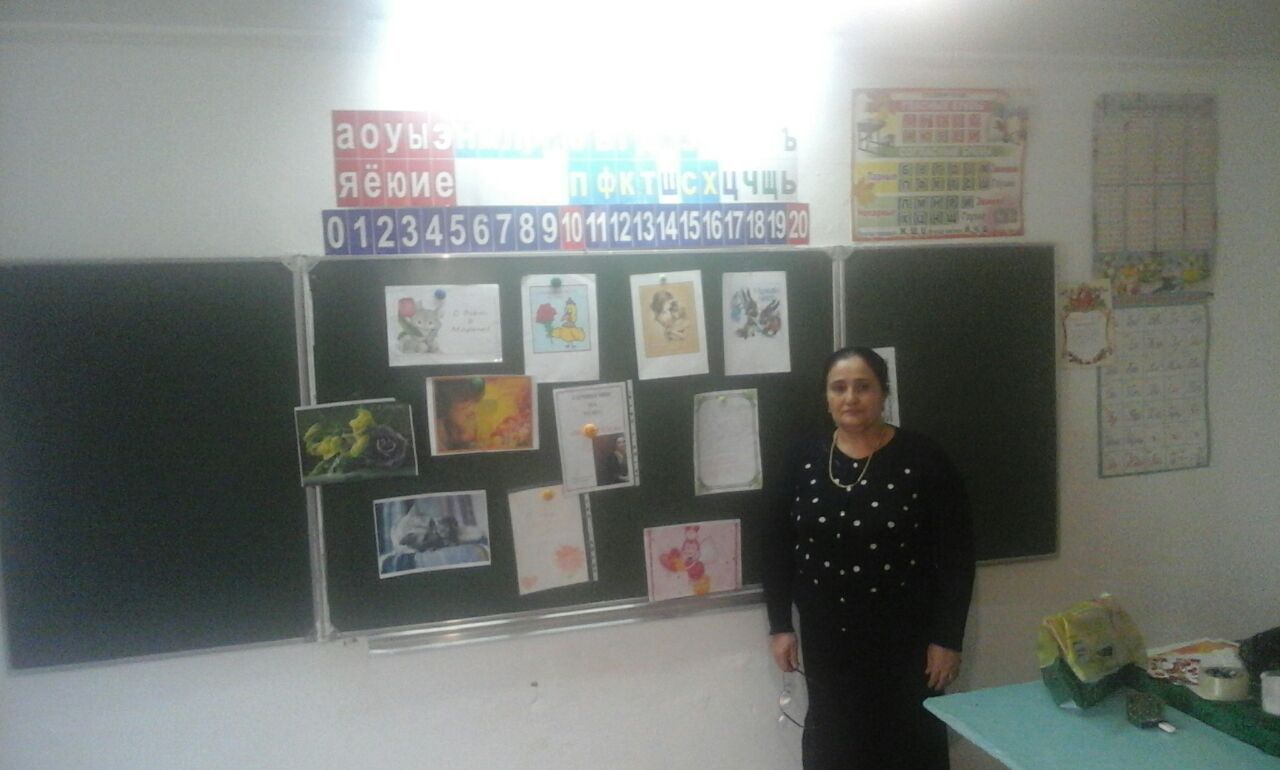 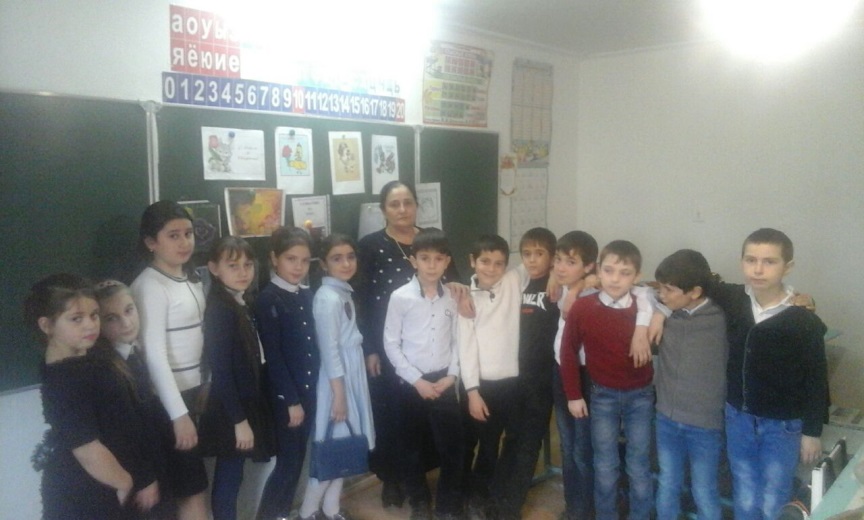 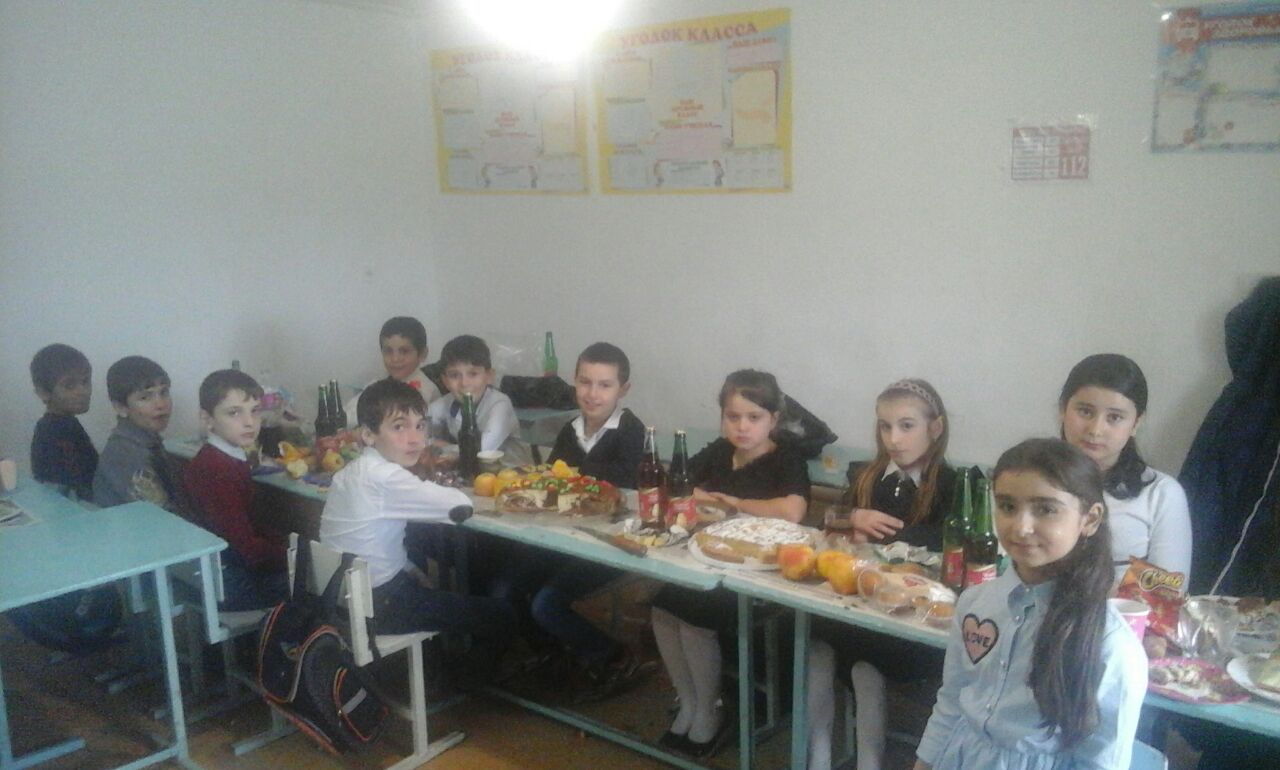 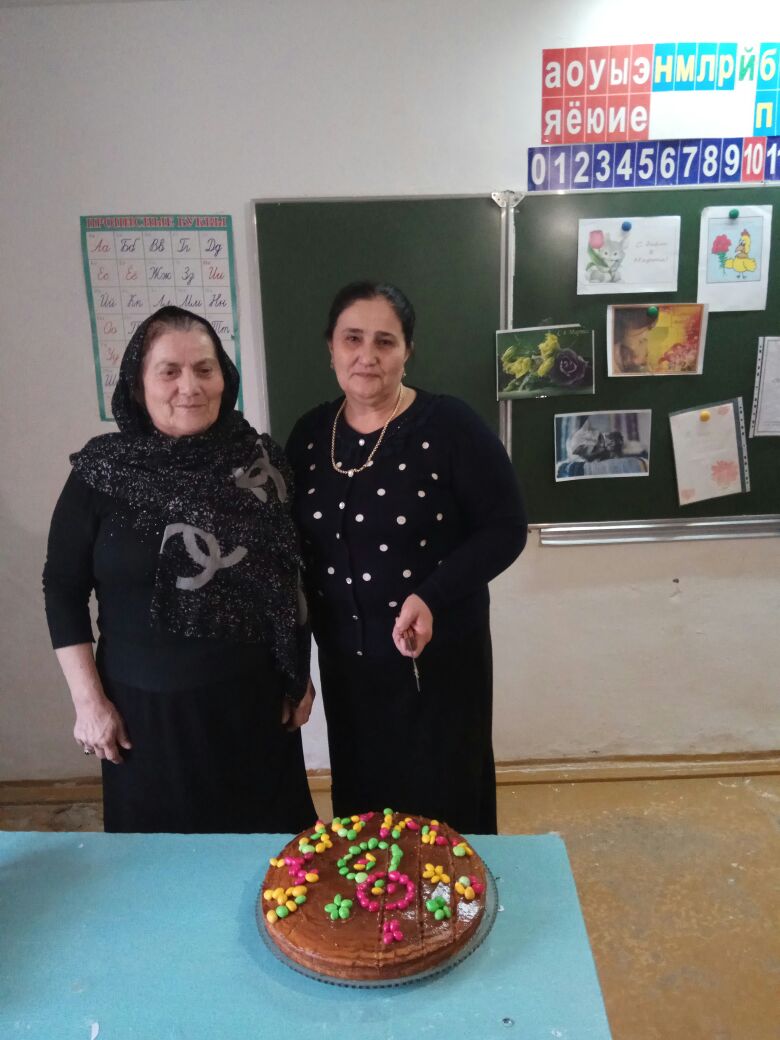 